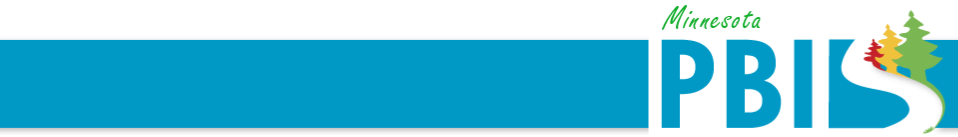 Scope and Sequence 2022-23PBIS Minnesota New Team Training Aligns to the Tiered Fidelity Inventory 2.1Training DayContentDay 1Overview of Tier 1TFI 1.14 - Fidelity Data & TFI 1.15: Annual EvaluationTFI 1.1 and 1.2 - Team Composition & Operating ProceduresDay 2TFI 1.3 Behavioral ExpectationsTFI 1.4: Teaching ExpectationsDay 3TFI 1.9: Feedback & AcknowledgementTFI 1.3 Behavioral Expectations Non-Classroom Areas-Active SupervisionDay 4TFI 1.5: Problem Definitions
TFI 1.6: Discipline PoliciesDay 5TFI 1.8 Classroom Practices 1-3Day 6TFI 1.8 Classroom Practices 4-6Day 7TFI 1.10 Faculty InvolvementTFI 1.11 Student/Family/Community InvolvementTFI 1.7 Professional. DevelopmentDay 8TFI 1.12 Discipline DataTFI 1.13 Data-based Decision MakingDay 9Introduction To Tier IISustaining Tier I PBIS